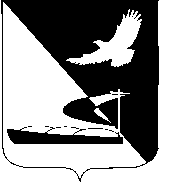 АДМИНИСТРАЦИЯ МУНИЦИПАЛЬНОГО ОБРАЗОВАНИЯ«АХТУБИНСКИЙ РАЙОН»РАСПОРЯЖЕНИЕ27.05.2015                                                                                                 № 293-рО внесении изменений в распоряжение администрации МО «Ахтубинский район»от 25.03.2015 № 158-р В соответствии с постановлением Правительства Астраханской области от 19.02.2015 № 44-П «О межведомственной комиссии по реализации подпрограммы «Оказание содействия добровольному переселению в Астраханскую область соотечественников, проживающих за рубежом», Государственной программы «Социальная защита, поддержка и социальное обслуживание населения Астраханской области»:1. Внести изменения в распоряжение администрации МО «Ахтубинский район» от 25.03.2015 № 158-р «О создании рабочей группы по согласованию кандидатур для участия в подпрограмме «Оказание содействия добровольному переселению в Астраханскую область соотечественников проживающих за рубежом» при администрации МО «Ахтубинский район:1.1. Ввести в состав рабочей группы Сидельникову Е.А. – старшего инспектора отделения ОФМС России по Астраханской области в Ахтубинском районе, капитана внутренней службы.2. Отделу информатизации и компьютерного обслуживания администрации МО «Ахтубинский район» (Короткий В.В.) обеспечить размещение настоящего распоряжения в сети Интернет на официальном сайте администрации МО «Ахтубинский район» в разделе «Документы» подразделе «Документы Администрации» подразделе «Официальные документы».3. Отделу контроля и обработки информации администрации МО «Ахтубинский район» (Свиридова Л.В.) представить информацию в газету «Ахтубинская правда» о размещении настоящего распоряжения в сети Интернет на официальном сайте администрации МО «Ахтубинский район» в разделе «Документы» подразделе «Документы Администрации» подразделе «Официальные документы».Глава муниципального образования                                                 В.А.Ведищев